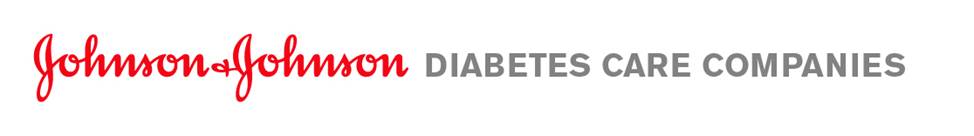 Advanced Technologies in Blood Glucose Monitoring Systems. 
Quality Standards: Changes and Results 23-24 May 2017, Inverness, Scotland23 May9.00 – 9.10Welcome & IntroductionChairperson: Sir Michael Hirst, President of the International Diabetes Federation, 2013-2015Presentation of program, objectives and methodsIntroduction to faculty and delegates
9.10 – 9.25 Johnson & Johnson Diabetes Care CompaniesSpeaker: Dr Brian Levy, Chief Medical Officer, Vice President Worldwide Clinical Affairs9.25 – 10.25Overview of Blood Glucose Monitoring TechnologySpeakers: Robert Marshall, Director for Strip Platforms, R&D / 
Alexey Starinsky, Senior Engineer, R&D , Johnson & Johnson Diabetes Care CompaniesHow do blood glucose meters work?Why accuracy is always in the spotlight? Quality: what is behind?Discussion10.25 – 11.00Transfer to LifeScan manufacturing facility11.00 – 13.00 The Journey to Improved Accuracy Introduction to LifeScan ScotlandA tour at the LifeScan manufacturing facility   13.00 – 14.15Transfer to Kingsmills and Lunch 14.15 – 15.00The Role of SMBG in Diabetes Management – How Can Patients Trust Their Meter?Speaker: Dr Jen Nash, Clinical Psychologist, Positive Diabetes NetworkSMBG accuracy for the clinician and the patient - so what?An opportunity for greater 'accuracy' in our conversations with our patientsSMBG – creating a positive patient relationship with their meterUsing SMBG to motivate patientsDiscussion15.00 – 15.45Barriers for treatment adherence. Redefining Fundamental Learning of SMBG through Educational Color ToolsSpeaker: Dr Stefaan Wens, EMEA Regional Medical Affairs Lead, Johnson &        Johnson Diabetes Care Companies15.45– 16.00Coffee Break16.00 – 16.15Color sure technology. Training with meters.Moderated by Alexey Starinsky, Senior Engineer, R&D 
Johnson & Johnson Diabetes Care Companies16.15 – 17.00Breaking Down BarriersSpeaker: Sir Michael Hirst, President of the International Diabetes Federation, 2013-2015The importance of listening to the person with diabetes/care giversManaging a successful transition into adult careRole of education and blood glucose diagnostic support in supporting self-management24 May8.30 – 9.00Transfer to Centre for Health Science9.00 – 9.20Overview of Diabetes Health Care in Scottish HighlandsSpeaker: Dr David MacFarlane, NHS Highland9.20 – 9.45Tour and Overview of Centre for Health Science9.45 – 11.00   What is behind quality from clinical perspective?Speaker: Dr Kirsty MacLeod, Senior Manager, Clinical Affairs, Johnson &        Johnson Diabetes Care CompaniesOverview of LifeScan Clinical Research, Highland Diabetes InstituteVisit to LifeScan Clinic; Overview of Product Quality Testing, Highland Diabetes Institute11.00 – 11.30Transfer to Kingsmills and Coffee Break11.30 – 13.00SMBG – questions from real practiceSpeaker: Alexey Starinsky, Senior Engineer, R&D, Johnson & Johnson Diabetes Care Companies13.00 – 14.00   Lunch14.00 – 15.00 New Johnson & Johnson educational solution for HCPs  Speaker: Alexey Starinsky, Senior Engineer, R&D, Johnson & Johnson Diabetes Care Companies 15.00 – 15.45Discussion and Wrap-up